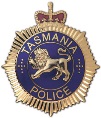 Statement of Complaint Against Police Abacus 1AStatement of Complaint Against Police Abacus 1AStatement of Complaint Against Police Abacus 1AStatement of Complaint Against Police Abacus 1AStatement of Complaint Against Police Abacus 1AStatement of Complaint Against Police Abacus 1AStatement of Complaint Against Police Abacus 1AStatement of Complaint Against Police Abacus 1AStatement of Complaint Against Police Abacus 1AStatement of Complaint Against Police Abacus 1AStatement of Complaint Against Police Abacus 1AStatement of Complaint Against Police Abacus 1AStatement of Complaint Against Police Abacus 1AStatement of Complaint Against Police Abacus 1AStatement of Complaint Against Police Abacus 1AStatement of Complaint Against Police Abacus 1AStatement of Complaint Against Police Abacus 1AStatement of Complaint Against Police Abacus 1AAbacus: Commissioner’s Directions for Conduct and Complaint Management, and Compliance Review fully describes how complaints against police officers are handled. Abacus is a contemporary approach to the concept of a police disciplinary system.  It is focussed on continuing professional development and aims to improve police conduct and performance.  Complaints are categorised as either a complaint 1, 2, or 3.  Depending on the categorisation, complaints may be informally resolved, formally resolved, or be subject to an inquiry or investigation. Your complaint will be assessed by a senior officer and action taken in accordance 
with Abacus.Abacus is available on the internet at www.police.tas.gov.au under the About Us tab.Under section 44(2)(d) of the Police Service Act 2003, a complaint does not need to identify the complainant – 
it can be anonymous. An anonymous complaint may be difficult to progress if insufficient information is provided.Abacus: Commissioner’s Directions for Conduct and Complaint Management, and Compliance Review fully describes how complaints against police officers are handled. Abacus is a contemporary approach to the concept of a police disciplinary system.  It is focussed on continuing professional development and aims to improve police conduct and performance.  Complaints are categorised as either a complaint 1, 2, or 3.  Depending on the categorisation, complaints may be informally resolved, formally resolved, or be subject to an inquiry or investigation. Your complaint will be assessed by a senior officer and action taken in accordance 
with Abacus.Abacus is available on the internet at www.police.tas.gov.au under the About Us tab.Under section 44(2)(d) of the Police Service Act 2003, a complaint does not need to identify the complainant – 
it can be anonymous. An anonymous complaint may be difficult to progress if insufficient information is provided.Abacus: Commissioner’s Directions for Conduct and Complaint Management, and Compliance Review fully describes how complaints against police officers are handled. Abacus is a contemporary approach to the concept of a police disciplinary system.  It is focussed on continuing professional development and aims to improve police conduct and performance.  Complaints are categorised as either a complaint 1, 2, or 3.  Depending on the categorisation, complaints may be informally resolved, formally resolved, or be subject to an inquiry or investigation. Your complaint will be assessed by a senior officer and action taken in accordance 
with Abacus.Abacus is available on the internet at www.police.tas.gov.au under the About Us tab.Under section 44(2)(d) of the Police Service Act 2003, a complaint does not need to identify the complainant – 
it can be anonymous. An anonymous complaint may be difficult to progress if insufficient information is provided.Abacus: Commissioner’s Directions for Conduct and Complaint Management, and Compliance Review fully describes how complaints against police officers are handled. Abacus is a contemporary approach to the concept of a police disciplinary system.  It is focussed on continuing professional development and aims to improve police conduct and performance.  Complaints are categorised as either a complaint 1, 2, or 3.  Depending on the categorisation, complaints may be informally resolved, formally resolved, or be subject to an inquiry or investigation. Your complaint will be assessed by a senior officer and action taken in accordance 
with Abacus.Abacus is available on the internet at www.police.tas.gov.au under the About Us tab.Under section 44(2)(d) of the Police Service Act 2003, a complaint does not need to identify the complainant – 
it can be anonymous. An anonymous complaint may be difficult to progress if insufficient information is provided.Abacus: Commissioner’s Directions for Conduct and Complaint Management, and Compliance Review fully describes how complaints against police officers are handled. Abacus is a contemporary approach to the concept of a police disciplinary system.  It is focussed on continuing professional development and aims to improve police conduct and performance.  Complaints are categorised as either a complaint 1, 2, or 3.  Depending on the categorisation, complaints may be informally resolved, formally resolved, or be subject to an inquiry or investigation. Your complaint will be assessed by a senior officer and action taken in accordance 
with Abacus.Abacus is available on the internet at www.police.tas.gov.au under the About Us tab.Under section 44(2)(d) of the Police Service Act 2003, a complaint does not need to identify the complainant – 
it can be anonymous. An anonymous complaint may be difficult to progress if insufficient information is provided.Abacus: Commissioner’s Directions for Conduct and Complaint Management, and Compliance Review fully describes how complaints against police officers are handled. Abacus is a contemporary approach to the concept of a police disciplinary system.  It is focussed on continuing professional development and aims to improve police conduct and performance.  Complaints are categorised as either a complaint 1, 2, or 3.  Depending on the categorisation, complaints may be informally resolved, formally resolved, or be subject to an inquiry or investigation. Your complaint will be assessed by a senior officer and action taken in accordance 
with Abacus.Abacus is available on the internet at www.police.tas.gov.au under the About Us tab.Under section 44(2)(d) of the Police Service Act 2003, a complaint does not need to identify the complainant – 
it can be anonymous. An anonymous complaint may be difficult to progress if insufficient information is provided.Abacus: Commissioner’s Directions for Conduct and Complaint Management, and Compliance Review fully describes how complaints against police officers are handled. Abacus is a contemporary approach to the concept of a police disciplinary system.  It is focussed on continuing professional development and aims to improve police conduct and performance.  Complaints are categorised as either a complaint 1, 2, or 3.  Depending on the categorisation, complaints may be informally resolved, formally resolved, or be subject to an inquiry or investigation. Your complaint will be assessed by a senior officer and action taken in accordance 
with Abacus.Abacus is available on the internet at www.police.tas.gov.au under the About Us tab.Under section 44(2)(d) of the Police Service Act 2003, a complaint does not need to identify the complainant – 
it can be anonymous. An anonymous complaint may be difficult to progress if insufficient information is provided.Abacus: Commissioner’s Directions for Conduct and Complaint Management, and Compliance Review fully describes how complaints against police officers are handled. Abacus is a contemporary approach to the concept of a police disciplinary system.  It is focussed on continuing professional development and aims to improve police conduct and performance.  Complaints are categorised as either a complaint 1, 2, or 3.  Depending on the categorisation, complaints may be informally resolved, formally resolved, or be subject to an inquiry or investigation. Your complaint will be assessed by a senior officer and action taken in accordance 
with Abacus.Abacus is available on the internet at www.police.tas.gov.au under the About Us tab.Under section 44(2)(d) of the Police Service Act 2003, a complaint does not need to identify the complainant – 
it can be anonymous. An anonymous complaint may be difficult to progress if insufficient information is provided.Abacus: Commissioner’s Directions for Conduct and Complaint Management, and Compliance Review fully describes how complaints against police officers are handled. Abacus is a contemporary approach to the concept of a police disciplinary system.  It is focussed on continuing professional development and aims to improve police conduct and performance.  Complaints are categorised as either a complaint 1, 2, or 3.  Depending on the categorisation, complaints may be informally resolved, formally resolved, or be subject to an inquiry or investigation. Your complaint will be assessed by a senior officer and action taken in accordance 
with Abacus.Abacus is available on the internet at www.police.tas.gov.au under the About Us tab.Under section 44(2)(d) of the Police Service Act 2003, a complaint does not need to identify the complainant – 
it can be anonymous. An anonymous complaint may be difficult to progress if insufficient information is provided.Abacus: Commissioner’s Directions for Conduct and Complaint Management, and Compliance Review fully describes how complaints against police officers are handled. Abacus is a contemporary approach to the concept of a police disciplinary system.  It is focussed on continuing professional development and aims to improve police conduct and performance.  Complaints are categorised as either a complaint 1, 2, or 3.  Depending on the categorisation, complaints may be informally resolved, formally resolved, or be subject to an inquiry or investigation. Your complaint will be assessed by a senior officer and action taken in accordance 
with Abacus.Abacus is available on the internet at www.police.tas.gov.au under the About Us tab.Under section 44(2)(d) of the Police Service Act 2003, a complaint does not need to identify the complainant – 
it can be anonymous. An anonymous complaint may be difficult to progress if insufficient information is provided.Abacus: Commissioner’s Directions for Conduct and Complaint Management, and Compliance Review fully describes how complaints against police officers are handled. Abacus is a contemporary approach to the concept of a police disciplinary system.  It is focussed on continuing professional development and aims to improve police conduct and performance.  Complaints are categorised as either a complaint 1, 2, or 3.  Depending on the categorisation, complaints may be informally resolved, formally resolved, or be subject to an inquiry or investigation. Your complaint will be assessed by a senior officer and action taken in accordance 
with Abacus.Abacus is available on the internet at www.police.tas.gov.au under the About Us tab.Under section 44(2)(d) of the Police Service Act 2003, a complaint does not need to identify the complainant – 
it can be anonymous. An anonymous complaint may be difficult to progress if insufficient information is provided.Abacus: Commissioner’s Directions for Conduct and Complaint Management, and Compliance Review fully describes how complaints against police officers are handled. Abacus is a contemporary approach to the concept of a police disciplinary system.  It is focussed on continuing professional development and aims to improve police conduct and performance.  Complaints are categorised as either a complaint 1, 2, or 3.  Depending on the categorisation, complaints may be informally resolved, formally resolved, or be subject to an inquiry or investigation. Your complaint will be assessed by a senior officer and action taken in accordance 
with Abacus.Abacus is available on the internet at www.police.tas.gov.au under the About Us tab.Under section 44(2)(d) of the Police Service Act 2003, a complaint does not need to identify the complainant – 
it can be anonymous. An anonymous complaint may be difficult to progress if insufficient information is provided.Abacus: Commissioner’s Directions for Conduct and Complaint Management, and Compliance Review fully describes how complaints against police officers are handled. Abacus is a contemporary approach to the concept of a police disciplinary system.  It is focussed on continuing professional development and aims to improve police conduct and performance.  Complaints are categorised as either a complaint 1, 2, or 3.  Depending on the categorisation, complaints may be informally resolved, formally resolved, or be subject to an inquiry or investigation. Your complaint will be assessed by a senior officer and action taken in accordance 
with Abacus.Abacus is available on the internet at www.police.tas.gov.au under the About Us tab.Under section 44(2)(d) of the Police Service Act 2003, a complaint does not need to identify the complainant – 
it can be anonymous. An anonymous complaint may be difficult to progress if insufficient information is provided.Abacus: Commissioner’s Directions for Conduct and Complaint Management, and Compliance Review fully describes how complaints against police officers are handled. Abacus is a contemporary approach to the concept of a police disciplinary system.  It is focussed on continuing professional development and aims to improve police conduct and performance.  Complaints are categorised as either a complaint 1, 2, or 3.  Depending on the categorisation, complaints may be informally resolved, formally resolved, or be subject to an inquiry or investigation. Your complaint will be assessed by a senior officer and action taken in accordance 
with Abacus.Abacus is available on the internet at www.police.tas.gov.au under the About Us tab.Under section 44(2)(d) of the Police Service Act 2003, a complaint does not need to identify the complainant – 
it can be anonymous. An anonymous complaint may be difficult to progress if insufficient information is provided.DateDateDateDateDateDateDateDateDateDateDateTimeFull nameFull nameFull nameFull nameFull nameFull nameFull nameFull nameFull nameFull nameFull nameDate of BirthAddressAddressAddressAddressAddressAddressAddressAddressAddressAddressAddressAddressSuburbSuburbSuburbSuburbSuburbSuburbSuburbSuburbSuburbSuburbSuburbPost CodeMobile Mobile Mobile Mobile Mobile Mobile HomeHomeHomeHomeHomeWorkE-mailE-mailE-mailE-mailE-mailE-mailE-mailE-mailE-mailE-mailE-mailE-mail1. Is your complaint in relation to a Tasmania Police process, procedure, or administrative function? 1. Is your complaint in relation to a Tasmania Police process, procedure, or administrative function? 1. Is your complaint in relation to a Tasmania Police process, procedure, or administrative function? 1. Is your complaint in relation to a Tasmania Police process, procedure, or administrative function? 1. Is your complaint in relation to a Tasmania Police process, procedure, or administrative function? 1. Is your complaint in relation to a Tasmania Police process, procedure, or administrative function? 1. Is your complaint in relation to a Tasmania Police process, procedure, or administrative function? 1. Is your complaint in relation to a Tasmania Police process, procedure, or administrative function? 1. Is your complaint in relation to a Tasmania Police process, procedure, or administrative function? 1. Is your complaint in relation to a Tasmania Police process, procedure, or administrative function? 1. Is your complaint in relation to a Tasmania Police process, procedure, or administrative function? 1. Is your complaint in relation to a Tasmania Police process, procedure, or administrative function?   Yes      No  Yes      No  Yes      No  Yes      No  Yes      No  Yes      No  Yes      No  Yes      No  Yes      No  Yes      NoIf yes, you may consider writing to Tasmania Police separately rather than continuing with this statementIf yes, you may consider writing to Tasmania Police separately rather than continuing with this statementIf yes, you may consider writing to Tasmania Police separately rather than continuing with this statementIf yes, you may consider writing to Tasmania Police separately rather than continuing with this statementIf yes, you may consider writing to Tasmania Police separately rather than continuing with this statementIf yes, you may consider writing to Tasmania Police separately rather than continuing with this statementIf yes, you may consider writing to Tasmania Police separately rather than continuing with this statementIf yes, you may consider writing to Tasmania Police separately rather than continuing with this statementIf yes, you may consider writing to Tasmania Police separately rather than continuing with this statementIf yes, you may consider writing to Tasmania Police separately rather than continuing with this statementIf yes, you may consider writing to Tasmania Police separately rather than continuing with this statementIf yes, you may consider writing to Tasmania Police separately rather than continuing with this statement2. Is your complaint in relation to the actions or conduct of a police officer?2. Is your complaint in relation to the actions or conduct of a police officer?2. Is your complaint in relation to the actions or conduct of a police officer?2. Is your complaint in relation to the actions or conduct of a police officer?2. Is your complaint in relation to the actions or conduct of a police officer?2. Is your complaint in relation to the actions or conduct of a police officer?2. Is your complaint in relation to the actions or conduct of a police officer?2. Is your complaint in relation to the actions or conduct of a police officer?2. Is your complaint in relation to the actions or conduct of a police officer?2. Is your complaint in relation to the actions or conduct of a police officer?2. Is your complaint in relation to the actions or conduct of a police officer?2. Is your complaint in relation to the actions or conduct of a police officer?  Yes      No  Yes      No  Yes      No  Yes      No  Yes      No  Yes      No  Yes      No  Yes      No  Yes      No  Yes      NoIf yes, continue with this statementIf yes, continue with this statementIf yes, continue with this statementIf yes, continue with this statementIf yes, continue with this statementIf yes, continue with this statementIf yes, continue with this statementIf yes, continue with this statementIf yes, continue with this statementIf yes, continue with this statementIf yes, continue with this statementIf yes, continue with this statementI am aware that if I have provided an email address, Tasmania Police will correspond with me by email.I am aware that if I have provided an email address, Tasmania Police will correspond with me by email.I am aware that if I have provided an email address, Tasmania Police will correspond with me by email.I am aware that if I have provided an email address, Tasmania Police will correspond with me by email.I am aware that if I have provided an email address, Tasmania Police will correspond with me by email.I am aware that if I have provided an email address, Tasmania Police will correspond with me by email.I am aware that if I have provided an email address, Tasmania Police will correspond with me by email.I am aware that if I have provided an email address, Tasmania Police will correspond with me by email.I am aware that if I have provided an email address, Tasmania Police will correspond with me by email.I am aware that if I have provided an email address, Tasmania Police will correspond with me by email.I am aware that if I have provided an email address, Tasmania Police will correspond with me by email.I am aware that if I have provided an email address, Tasmania Police will correspond with me by email.I understand that this statement may be used in an inquiry / investigation of my complaint or disclosed to other persons or police officers as part of the inquiry / investigation, or referred to other agencies.I understand that this statement may be used in an inquiry / investigation of my complaint or disclosed to other persons or police officers as part of the inquiry / investigation, or referred to other agencies.I understand that this statement may be used in an inquiry / investigation of my complaint or disclosed to other persons or police officers as part of the inquiry / investigation, or referred to other agencies.I understand that this statement may be used in an inquiry / investigation of my complaint or disclosed to other persons or police officers as part of the inquiry / investigation, or referred to other agencies.I understand that this statement may be used in an inquiry / investigation of my complaint or disclosed to other persons or police officers as part of the inquiry / investigation, or referred to other agencies.I understand that this statement may be used in an inquiry / investigation of my complaint or disclosed to other persons or police officers as part of the inquiry / investigation, or referred to other agencies.I understand that this statement may be used in an inquiry / investigation of my complaint or disclosed to other persons or police officers as part of the inquiry / investigation, or referred to other agencies.I understand that this statement may be used in an inquiry / investigation of my complaint or disclosed to other persons or police officers as part of the inquiry / investigation, or referred to other agencies.I understand that this statement may be used in an inquiry / investigation of my complaint or disclosed to other persons or police officers as part of the inquiry / investigation, or referred to other agencies.I understand that this statement may be used in an inquiry / investigation of my complaint or disclosed to other persons or police officers as part of the inquiry / investigation, or referred to other agencies.I understand that this statement may be used in an inquiry / investigation of my complaint or disclosed to other persons or police officers as part of the inquiry / investigation, or referred to other agencies.I understand that this statement may be used in an inquiry / investigation of my complaint or disclosed to other persons or police officers as part of the inquiry / investigation, or referred to other agencies.I understand that this statement may also be provided to a prosecutor conducting any prosecution, including a prosecution of me.I understand that this statement may also be provided to a prosecutor conducting any prosecution, including a prosecution of me.I understand that this statement may also be provided to a prosecutor conducting any prosecution, including a prosecution of me.I understand that this statement may also be provided to a prosecutor conducting any prosecution, including a prosecution of me.I understand that this statement may also be provided to a prosecutor conducting any prosecution, including a prosecution of me.I understand that this statement may also be provided to a prosecutor conducting any prosecution, including a prosecution of me.I understand that this statement may also be provided to a prosecutor conducting any prosecution, including a prosecution of me.I understand that this statement may also be provided to a prosecutor conducting any prosecution, including a prosecution of me.I understand that this statement may also be provided to a prosecutor conducting any prosecution, including a prosecution of me.I understand that this statement may also be provided to a prosecutor conducting any prosecution, including a prosecution of me.I understand that this statement may also be provided to a prosecutor conducting any prosecution, including a prosecution of me.I understand that this statement may also be provided to a prosecutor conducting any prosecution, including a prosecution of me.3. Are you reporting the matter on behalf of yourself or another person?3. Are you reporting the matter on behalf of yourself or another person?3. Are you reporting the matter on behalf of yourself or another person?3. Are you reporting the matter on behalf of yourself or another person?3. Are you reporting the matter on behalf of yourself or another person?3. Are you reporting the matter on behalf of yourself or another person?3. Are you reporting the matter on behalf of yourself or another person?3. Are you reporting the matter on behalf of yourself or another person?3. Are you reporting the matter on behalf of yourself or another person?3. Are you reporting the matter on behalf of yourself or another person?3. Are you reporting the matter on behalf of yourself or another person?3. Are you reporting the matter on behalf of yourself or another person?  Self      Another Person  Self      Another Person  Self      Another Person  Self      Another Person  Self      Another Person  Self      Another Person  Self      Another Person  Self      Another Person  Self      Another Person  Self      Another Person3a. If another person, whom? (name, address, contact details)3a. If another person, whom? (name, address, contact details)3a. If another person, whom? (name, address, contact details)3a. If another person, whom? (name, address, contact details)3a. If another person, whom? (name, address, contact details)3a. If another person, whom? (name, address, contact details)3a. If another person, whom? (name, address, contact details)3a. If another person, whom? (name, address, contact details)3a. If another person, whom? (name, address, contact details)3a. If another person, whom? (name, address, contact details)3a. If another person, whom? (name, address, contact details)3a. If another person, whom? (name, address, contact details)3b. Is the other person aware you are reporting the matter?3b. Is the other person aware you are reporting the matter?3b. Is the other person aware you are reporting the matter?3b. Is the other person aware you are reporting the matter?3b. Is the other person aware you are reporting the matter?3b. Is the other person aware you are reporting the matter?3b. Is the other person aware you are reporting the matter?3b. Is the other person aware you are reporting the matter?3b. Is the other person aware you are reporting the matter?3b. Is the other person aware you are reporting the matter?3b. Is the other person aware you are reporting the matter?3b. Is the other person aware you are reporting the matter?  Yes      No  Yes      No  Yes      No  Yes      No  Yes      No  Yes      No  Yes      No  Yes      No  Yes      No  Yes      No4. What was the date and time of the incident? 4. What was the date and time of the incident? 4. What was the date and time of the incident? 4. What was the date and time of the incident? 4. What was the date and time of the incident? 4. What was the date and time of the incident? 4. What was the date and time of the incident? 4. What was the date and time of the incident? 4. What was the date and time of the incident? 4. What was the date and time of the incident? 4. What was the date and time of the incident? 4. What was the date and time of the incident? Date:       Date:       Date:       Date:       Date:       Date:       Time:      Time:      Time:      Time:      5. When did you become aware of this matter?5. When did you become aware of this matter?5. When did you become aware of this matter?5. When did you become aware of this matter?5. When did you become aware of this matter?5. When did you become aware of this matter?5. When did you become aware of this matter?5. When did you become aware of this matter?5. When did you become aware of this matter?5. When did you become aware of this matter?5. When did you become aware of this matter?5. When did you become aware of this matter?Date:       Date:       Date:       Date:       Date:       Date:       Date:       Date:       Date:       Date:       6. If you became aware of the matter more than 6 months ago, please explain why you did not report it   sooner. Note that Section 44 of the Police Service Act 2003 states that a complaint must be made within 6 months of the conduct becoming known to you.  A complaint may be accepted outside that time period if special circumstances exist6. If you became aware of the matter more than 6 months ago, please explain why you did not report it   sooner. Note that Section 44 of the Police Service Act 2003 states that a complaint must be made within 6 months of the conduct becoming known to you.  A complaint may be accepted outside that time period if special circumstances exist6. If you became aware of the matter more than 6 months ago, please explain why you did not report it   sooner. Note that Section 44 of the Police Service Act 2003 states that a complaint must be made within 6 months of the conduct becoming known to you.  A complaint may be accepted outside that time period if special circumstances exist6. If you became aware of the matter more than 6 months ago, please explain why you did not report it   sooner. Note that Section 44 of the Police Service Act 2003 states that a complaint must be made within 6 months of the conduct becoming known to you.  A complaint may be accepted outside that time period if special circumstances exist6. If you became aware of the matter more than 6 months ago, please explain why you did not report it   sooner. Note that Section 44 of the Police Service Act 2003 states that a complaint must be made within 6 months of the conduct becoming known to you.  A complaint may be accepted outside that time period if special circumstances exist6. If you became aware of the matter more than 6 months ago, please explain why you did not report it   sooner. Note that Section 44 of the Police Service Act 2003 states that a complaint must be made within 6 months of the conduct becoming known to you.  A complaint may be accepted outside that time period if special circumstances exist6. If you became aware of the matter more than 6 months ago, please explain why you did not report it   sooner. Note that Section 44 of the Police Service Act 2003 states that a complaint must be made within 6 months of the conduct becoming known to you.  A complaint may be accepted outside that time period if special circumstances exist6. If you became aware of the matter more than 6 months ago, please explain why you did not report it   sooner. Note that Section 44 of the Police Service Act 2003 states that a complaint must be made within 6 months of the conduct becoming known to you.  A complaint may be accepted outside that time period if special circumstances exist6. If you became aware of the matter more than 6 months ago, please explain why you did not report it   sooner. Note that Section 44 of the Police Service Act 2003 states that a complaint must be made within 6 months of the conduct becoming known to you.  A complaint may be accepted outside that time period if special circumstances exist6. If you became aware of the matter more than 6 months ago, please explain why you did not report it   sooner. Note that Section 44 of the Police Service Act 2003 states that a complaint must be made within 6 months of the conduct becoming known to you.  A complaint may be accepted outside that time period if special circumstances exist6. If you became aware of the matter more than 6 months ago, please explain why you did not report it   sooner. Note that Section 44 of the Police Service Act 2003 states that a complaint must be made within 6 months of the conduct becoming known to you.  A complaint may be accepted outside that time period if special circumstances exist6. If you became aware of the matter more than 6 months ago, please explain why you did not report it   sooner. Note that Section 44 of the Police Service Act 2003 states that a complaint must be made within 6 months of the conduct becoming known to you.  A complaint may be accepted outside that time period if special circumstances exist7. Who is the police officer you are complaining about? 7. Who is the police officer you are complaining about? 7. Who is the police officer you are complaining about? 7. Who is the police officer you are complaining about? 7. Who is the police officer you are complaining about? 7. Who is the police officer you are complaining about? 7. Who is the police officer you are complaining about? 7. Who is the police officer you are complaining about? 7. Who is the police officer you are complaining about? 7. Who is the police officer you are complaining about? 7. Who is the police officer you are complaining about? 7. Who is the police officer you are complaining about? Name:       Name:       Name:       Name:       Name:       Name:       Station:      Station:      Station:      Station:      If you don’t know the police officer’s name then include information that may assist in identifying them e.g. the police officer’s work area, their description etc.If you don’t know the police officer’s name then include information that may assist in identifying them e.g. the police officer’s work area, their description etc.If you don’t know the police officer’s name then include information that may assist in identifying them e.g. the police officer’s work area, their description etc.If you don’t know the police officer’s name then include information that may assist in identifying them e.g. the police officer’s work area, their description etc.If you don’t know the police officer’s name then include information that may assist in identifying them e.g. the police officer’s work area, their description etc.If you don’t know the police officer’s name then include information that may assist in identifying them e.g. the police officer’s work area, their description etc.If you don’t know the police officer’s name then include information that may assist in identifying them e.g. the police officer’s work area, their description etc.If you don’t know the police officer’s name then include information that may assist in identifying them e.g. the police officer’s work area, their description etc.If you don’t know the police officer’s name then include information that may assist in identifying them e.g. the police officer’s work area, their description etc.If you don’t know the police officer’s name then include information that may assist in identifying them e.g. the police officer’s work area, their description etc.If you don’t know the police officer’s name then include information that may assist in identifying them e.g. the police officer’s work area, their description etc.If you don’t know the police officer’s name then include information that may assist in identifying them e.g. the police officer’s work area, their description etc.8. Was the police officer on-duty or off-duty?8. Was the police officer on-duty or off-duty?8. Was the police officer on-duty or off-duty?8. Was the police officer on-duty or off-duty?8. Was the police officer on-duty or off-duty?8. Was the police officer on-duty or off-duty?8. Was the police officer on-duty or off-duty?8. Was the police officer on-duty or off-duty?8. Was the police officer on-duty or off-duty?8. Was the police officer on-duty or off-duty?8. Was the police officer on-duty or off-duty?8. Was the police officer on-duty or off-duty?	On-Duty     Off-Duty    Not known	On-Duty     Off-Duty    Not known	On-Duty     Off-Duty    Not known	On-Duty     Off-Duty    Not known	On-Duty     Off-Duty    Not known	On-Duty     Off-Duty    Not known	On-Duty     Off-Duty    Not known	On-Duty     Off-Duty    Not known	On-Duty     Off-Duty    Not known	On-Duty     Off-Duty    Not known	On-Duty     Off-Duty    Not known9. Where did it happen? Please provide an address or general description (e.g. ‘in the Hobart bus mall).9. Where did it happen? Please provide an address or general description (e.g. ‘in the Hobart bus mall).9. Where did it happen? Please provide an address or general description (e.g. ‘in the Hobart bus mall).9. Where did it happen? Please provide an address or general description (e.g. ‘in the Hobart bus mall).9. Where did it happen? Please provide an address or general description (e.g. ‘in the Hobart bus mall).9. Where did it happen? Please provide an address or general description (e.g. ‘in the Hobart bus mall).9. Where did it happen? Please provide an address or general description (e.g. ‘in the Hobart bus mall).9. Where did it happen? Please provide an address or general description (e.g. ‘in the Hobart bus mall).9. Where did it happen? Please provide an address or general description (e.g. ‘in the Hobart bus mall).9. Where did it happen? Please provide an address or general description (e.g. ‘in the Hobart bus mall).9. Where did it happen? Please provide an address or general description (e.g. ‘in the Hobart bus mall).9. Where did it happen? Please provide an address or general description (e.g. ‘in the Hobart bus mall).10. Please provide an overview of your complaint by selecting the relevant category below. Select one. 10. Please provide an overview of your complaint by selecting the relevant category below. Select one. 10. Please provide an overview of your complaint by selecting the relevant category below. Select one. 10. Please provide an overview of your complaint by selecting the relevant category below. Select one. 10. Please provide an overview of your complaint by selecting the relevant category below. Select one. 10. Please provide an overview of your complaint by selecting the relevant category below. Select one. 10. Please provide an overview of your complaint by selecting the relevant category below. Select one. 10. Please provide an overview of your complaint by selecting the relevant category below. Select one. 10. Please provide an overview of your complaint by selecting the relevant category below. Select one. 10. Please provide an overview of your complaint by selecting the relevant category below. Select one. 10. Please provide an overview of your complaint by selecting the relevant category below. Select one. 10. Please provide an overview of your complaint by selecting the relevant category below. Select one.   Access Information Inappropriately   Conflict of Interest   Disclose Information Inappropriately  Driving Conduct  Excessive Force  Access Information Inappropriately   Conflict of Interest   Disclose Information Inappropriately  Driving Conduct  Excessive Force  Access Information Inappropriately   Conflict of Interest   Disclose Information Inappropriately  Driving Conduct  Excessive Force  Access Information Inappropriately   Conflict of Interest   Disclose Information Inappropriately  Driving Conduct  Excessive Force  Access Information Inappropriately   Conflict of Interest   Disclose Information Inappropriately  Driving Conduct  Excessive Force  Access Information Inappropriately   Conflict of Interest   Disclose Information Inappropriately  Driving Conduct  Excessive Force  Inaction   Inappropriate Behaviour   Rudeness  Unprofessionalism   Other  Inaction   Inappropriate Behaviour   Rudeness  Unprofessionalism   Other  Inaction   Inappropriate Behaviour   Rudeness  Unprofessionalism   Other  Inaction   Inappropriate Behaviour   Rudeness  Unprofessionalism   Other  Inaction   Inappropriate Behaviour   Rudeness  Unprofessionalism   OtherIf “other”, please state (briefly) what the behaviour is that you are complaining about.If “other”, please state (briefly) what the behaviour is that you are complaining about.If “other”, please state (briefly) what the behaviour is that you are complaining about.If “other”, please state (briefly) what the behaviour is that you are complaining about.If “other”, please state (briefly) what the behaviour is that you are complaining about.If “other”, please state (briefly) what the behaviour is that you are complaining about.If “other”, please state (briefly) what the behaviour is that you are complaining about.If “other”, please state (briefly) what the behaviour is that you are complaining about.If “other”, please state (briefly) what the behaviour is that you are complaining about.If “other”, please state (briefly) what the behaviour is that you are complaining about.If “other”, please state (briefly) what the behaviour is that you are complaining about.If “other”, please state (briefly) what the behaviour is that you are complaining about.11. Please describe what happened in detail.  Explain the circumstances of the incident in more detail.  
You can attach supporting documents or material but please only provide copies and not originals. 
If you have identified more than one officer in this form link the issue to a specific officer.  11. Please describe what happened in detail.  Explain the circumstances of the incident in more detail.  
You can attach supporting documents or material but please only provide copies and not originals. 
If you have identified more than one officer in this form link the issue to a specific officer.  11. Please describe what happened in detail.  Explain the circumstances of the incident in more detail.  
You can attach supporting documents or material but please only provide copies and not originals. 
If you have identified more than one officer in this form link the issue to a specific officer.  11. Please describe what happened in detail.  Explain the circumstances of the incident in more detail.  
You can attach supporting documents or material but please only provide copies and not originals. 
If you have identified more than one officer in this form link the issue to a specific officer.  11. Please describe what happened in detail.  Explain the circumstances of the incident in more detail.  
You can attach supporting documents or material but please only provide copies and not originals. 
If you have identified more than one officer in this form link the issue to a specific officer.  11. Please describe what happened in detail.  Explain the circumstances of the incident in more detail.  
You can attach supporting documents or material but please only provide copies and not originals. 
If you have identified more than one officer in this form link the issue to a specific officer.  11. Please describe what happened in detail.  Explain the circumstances of the incident in more detail.  
You can attach supporting documents or material but please only provide copies and not originals. 
If you have identified more than one officer in this form link the issue to a specific officer.  11. Please describe what happened in detail.  Explain the circumstances of the incident in more detail.  
You can attach supporting documents or material but please only provide copies and not originals. 
If you have identified more than one officer in this form link the issue to a specific officer.  11. Please describe what happened in detail.  Explain the circumstances of the incident in more detail.  
You can attach supporting documents or material but please only provide copies and not originals. 
If you have identified more than one officer in this form link the issue to a specific officer.  11. Please describe what happened in detail.  Explain the circumstances of the incident in more detail.  
You can attach supporting documents or material but please only provide copies and not originals. 
If you have identified more than one officer in this form link the issue to a specific officer.  11. Please describe what happened in detail.  Explain the circumstances of the incident in more detail.  
You can attach supporting documents or material but please only provide copies and not originals. 
If you have identified more than one officer in this form link the issue to a specific officer.  11. Please describe what happened in detail.  Explain the circumstances of the incident in more detail.  
You can attach supporting documents or material but please only provide copies and not originals. 
If you have identified more than one officer in this form link the issue to a specific officer.  12. Are there any other people (witnesses) who can assist the inquiry / investigation? 12. Are there any other people (witnesses) who can assist the inquiry / investigation? 12. Are there any other people (witnesses) who can assist the inquiry / investigation? 12. Are there any other people (witnesses) who can assist the inquiry / investigation? 12. Are there any other people (witnesses) who can assist the inquiry / investigation? 12. Are there any other people (witnesses) who can assist the inquiry / investigation? 12. Are there any other people (witnesses) who can assist the inquiry / investigation? 12. Are there any other people (witnesses) who can assist the inquiry / investigation? 12. Are there any other people (witnesses) who can assist the inquiry / investigation? 12. Are there any other people (witnesses) who can assist the inquiry / investigation? 12. Are there any other people (witnesses) who can assist the inquiry / investigation? 12. Are there any other people (witnesses) who can assist the inquiry / investigation?   Yes      No  Yes      No  Yes      No  Yes      No  Yes      No  Yes      No  Yes      No  Yes      No  Yes      No  Yes      No12a. If yes, please provide their name, address and contact details12a. If yes, please provide their name, address and contact details12a. If yes, please provide their name, address and contact details12a. If yes, please provide their name, address and contact details12a. If yes, please provide their name, address and contact details12a. If yes, please provide their name, address and contact details12a. If yes, please provide their name, address and contact details12a. If yes, please provide their name, address and contact details12a. If yes, please provide their name, address and contact details12a. If yes, please provide their name, address and contact details12a. If yes, please provide their name, address and contact details12a. If yes, please provide their name, address and contact details13. Have you made this complaint to any other government agency? 13. Have you made this complaint to any other government agency? 13. Have you made this complaint to any other government agency? 13. Have you made this complaint to any other government agency? 13. Have you made this complaint to any other government agency? 13. Have you made this complaint to any other government agency? 13. Have you made this complaint to any other government agency? 13. Have you made this complaint to any other government agency? 13. Have you made this complaint to any other government agency? 13. Have you made this complaint to any other government agency? 13. Have you made this complaint to any other government agency? 13. Have you made this complaint to any other government agency?   Yes      No  Yes      No  Yes      No  Yes      No  Yes      No  Yes      No  Yes      No  Yes      No  Yes      No  Yes      No13a. If yes, please name the agency, state how you made complaint, and who you made complaint to.13a. If yes, please name the agency, state how you made complaint, and who you made complaint to.13a. If yes, please name the agency, state how you made complaint, and who you made complaint to.13a. If yes, please name the agency, state how you made complaint, and who you made complaint to.13a. If yes, please name the agency, state how you made complaint, and who you made complaint to.13a. If yes, please name the agency, state how you made complaint, and who you made complaint to.13a. If yes, please name the agency, state how you made complaint, and who you made complaint to.13a. If yes, please name the agency, state how you made complaint, and who you made complaint to.13a. If yes, please name the agency, state how you made complaint, and who you made complaint to.13a. If yes, please name the agency, state how you made complaint, and who you made complaint to.13a. If yes, please name the agency, state how you made complaint, and who you made complaint to.13a. If yes, please name the agency, state how you made complaint, and who you made complaint to.14. What do you want to happen or change as a result of making this complaint? You can include how this incident has affected you or made you feel.14. What do you want to happen or change as a result of making this complaint? You can include how this incident has affected you or made you feel.14. What do you want to happen or change as a result of making this complaint? You can include how this incident has affected you or made you feel.14. What do you want to happen or change as a result of making this complaint? You can include how this incident has affected you or made you feel.14. What do you want to happen or change as a result of making this complaint? You can include how this incident has affected you or made you feel.14. What do you want to happen or change as a result of making this complaint? You can include how this incident has affected you or made you feel.14. What do you want to happen or change as a result of making this complaint? You can include how this incident has affected you or made you feel.14. What do you want to happen or change as a result of making this complaint? You can include how this incident has affected you or made you feel.14. What do you want to happen or change as a result of making this complaint? You can include how this incident has affected you or made you feel.14. What do you want to happen or change as a result of making this complaint? You can include how this incident has affected you or made you feel.14. What do you want to happen or change as a result of making this complaint? You can include how this incident has affected you or made you feel.14. What do you want to happen or change as a result of making this complaint? You can include how this incident has affected you or made you feel.Complainant’s NameComplainant’s NameComplainant’s NameComplainant’s NameComplainant’s NameComplainant’s NameComplainant’s NameComplainant’s NameComplainant’s NameComplainant’s NameComplainant’s NameComplainant’s Name